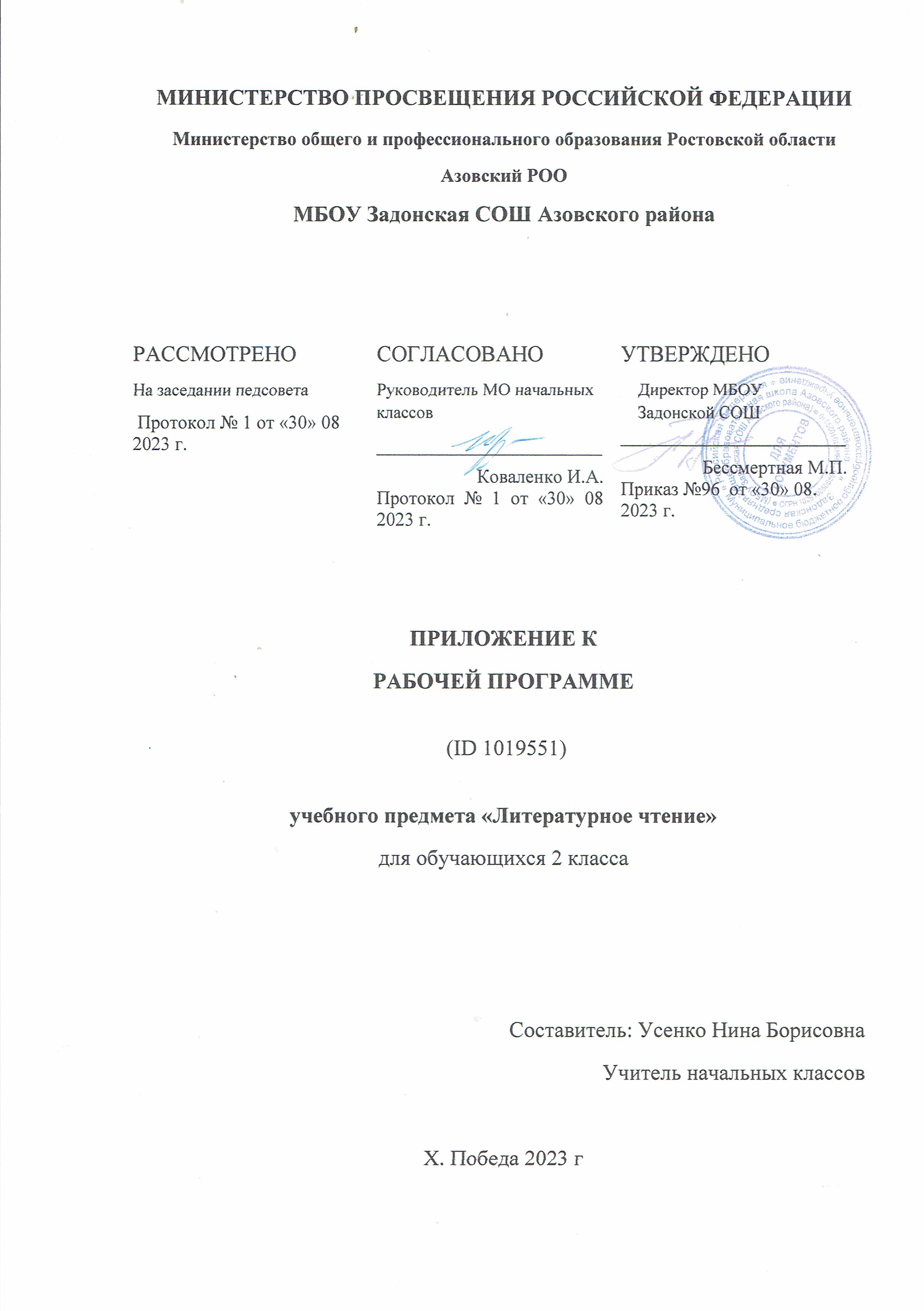 ТЕМАТИЧЕСКОЕ ПЛАНИРОВАНИЕ 2 КЛАСС ПОУРОЧНОЕ ПЛАНИРОВАНИЕ  2 КЛАСС УЧЕБНО-МЕТОДИЧЕСКОЕ ОБЕСПЕЧЕНИЕ ОБРАЗОВАТЕЛЬНОГО ПРОЦЕССАОБЯЗАТЕЛЬНЫЕ УЧЕБНЫЕ МАТЕРИАЛЫ ДЛЯ УЧЕНИКА_ Литературное чтение. 2 класс. Учебник. Для общеобразовательных.учреждений. В 2 Ч. / Л. Ф. Климанова. В.Г. Горецкий. М.ВА. Голованова и др. – М. : Просвещение_М.В. Бойкина, Л.А. Виноградская. Литературное чтение. Рабочая тетрадь. – М. : Просвещение​‌‌​МЕТОДИЧЕСКИЕ МАТЕРИАЛЫ ДЛЯ УЧИТЕЛЯ- Литературное чтение. 2 класс. Поурочные планы по учебнику “Литературное чтение” в 2 частях. Автор-составитель С. А. Левина, изд. “Учитель”, Волгоград- С.В. Кутявина Поурочные разработки по литературному чтению. – М.: ВАКО​‌‌​ЦИФРОВЫЕ ОБРАЗОВАТЕЛЬНЫЕ РЕСУРСЫ И РЕСУРСЫ СЕТИ ИНТЕРНЕТБиблиотека ЦОК https://m.edsoo.ru/f29f4666https://m.edsoo.ru/f29f430ahttps://www.n-shkola.ru/ https://resh.edu.ru№ п/п Наименование разделов и тем программы Количество часовКоличество часовКоличество часовЭлектронные (цифровые) образовательные ресурсы № п/п Наименование разделов и тем программы Всего Контрольные работы Практические работы Электронные (цифровые) образовательные ресурсы 1О нашей Родине 6  0  0 Библиотека ЦОК https://m.edsoo.ru/7f411a402Фольклор (устное народное творчество) 16  1  0 Библиотека ЦОК https://m.edsoo.ru/7f411a403Звуки и краски родной природы в разные времена года (осень)7 1  0 Библиотека ЦОК https://m.edsoo.ru/7f411a404О детях и дружбе 15 1  0 Библиотека ЦОК https://m.edsoo.ru/7f411a405Мир сказок 111 0 Библиотека ЦОК https://m.edsoo.ru/7f411a406Звуки и краски родной природы в разные времена года (зима)12 0 0 Библиотека ЦОК https://m.edsoo.ru/7f411a407О братьях наших меньших 17 1  0 Библиотека ЦОК https://m.edsoo.ru/7f411a408Звуки и краски родной природы в разные времена года (весна и лето)18  1  0 Библиотека ЦОК https://m.edsoo.ru/7f411a409О наших близких, о семье14 1  0 Библиотека ЦОК https://m.edsoo.ru/7f411a4010Зарубежная литература 11  1  0 Библиотека ЦОК https://m.edsoo.ru/7f411a4011Библиографическая культура (работа с детской книгой и справочной литературой)91 0 Библиотека ЦОК https://m.edsoo.ru/7f411a400 ОБЩЕЕ КОЛИЧЕСТВО ЧАСОВ ПО ПРОГРАММЕОБЩЕЕ КОЛИЧЕСТВО ЧАСОВ ПО ПРОГРАММЕ136  9  0 № п/п Тема урока Количество часовКоличество часовКоличество часовКоличество часовДата изучения Дата изучения Электронные циф--ровые образователь-ные ресурсы Электронные циф--ровые образователь-ные ресурсы № п/п Тема урока Всего Контрольные работы Практические работы 1Патриотическое звучание произведения Ф.П. Савинова «Родина» и другие по выбору1 0001.09.202301.09.2023Библиотека ЦОК https://m.edsoo.ru/8bc478deБиблиотека ЦОК https://m.edsoo.ru/8bc478de2Отражение темы Родина в произведении И.С. Никитина «Русь»1 0005.09.202305.09.2023Библиотека ЦОК https://m.edsoo.ru/8bc47a6eБиблиотека ЦОК https://m.edsoo.ru/8bc47a6e3Отражение нравственных ценностей в произ-ведениях о Родине: любовь к родному краю. На примере произведения С.Т.Романовского «Русь»1 0006.09.202306.09.2023Библиотека ЦОК https://m.edsoo.ru/8bc47b72Библиотека ЦОК https://m.edsoo.ru/8bc47b724Любовь к природе – тема произведений о Родине. На примере произведения К.Г.Паустовского «Мещёрская сторона»1 0007.09.202307.09.2023Библиотека ЦОК https://m.edsoo.ru/8bc478deБиблиотека ЦОК https://m.edsoo.ru/8bc478de5Анализ заголовка стихотворения А.А. Прокофьева "Родина" и соотнесение его с главной мыслью произведения1 0008.09.202308.09.2023Библиотека ЦОК https://m.edsoo.ru/8bc47a6eБиблиотека ЦОК https://m.edsoo.ru/8bc47a6e6Отражение темы Родины в изобразительном искусстве1 0012.09.202312.09.2023Библиотека ЦОК https://m.edsoo.ru/8bc47b72Библиотека ЦОК https://m.edsoo.ru/8bc47b727Характеристика особенностей народных песен 1 0013.09.202313.09.2023Библиотека ЦОК https://m.edsoo.ru/8bc478deБиблиотека ЦОК https://m.edsoo.ru/8bc478de8Загадка как жанр фольклора, тематические группы загадок1 0014.09.202314.09.2023Библиотека ЦОК https://m.edsoo.ru/8bc47a6eБиблиотека ЦОК https://m.edsoo.ru/8bc47a6e9Анализ особенностей скороговорок, их роль в речи1 0015.09.202315.09.2023Библиотека ЦОК https://m.edsoo.ru/8bc47b72Библиотека ЦОК https://m.edsoo.ru/8bc47b7210Ритм и счёт – основа построения считалок1 0019.09.202319.09.2023Библиотека ЦОК https://m.edsoo.ru/8bc478deБиблиотека ЦОК https://m.edsoo.ru/8bc478de11Шуточные фольклорные произведения: игра со словом. Небылица как «перевёртыш событий» 1 0020.09.202320.09.2023Библиотека ЦОК https://m.edsoo.ru/8bc47a6eБиблиотека ЦОК https://m.edsoo.ru/8bc47a6e12Пословицы как жанр фольклора 1 0021.09.202321.09.2023Библиотека ЦОК https://m.edsoo.ru/8bc47b72Библиотека ЦОК https://m.edsoo.ru/8bc47b7213Произведения малых жанров фольклора: потешки, считалки, пословицы, скороговорки, небылицы, загадки1 0022.09.202322.09.2023Библиотека ЦОК https://m.edsoo.ru/8bc478deБиблиотека ЦОК https://m.edsoo.ru/8bc478de14Общее представление о волшебной сказке: присказки, повторы. Русская народная сказка «Снегурочка» 1 0026.09.202326.09.2023Библиотека ЦОК https://m.edsoo.ru/8bc47a6eБиблиотека ЦОК https://m.edsoo.ru/8bc47a6e15Характеристика героя волшебной сказки, постоянные эпитеты1 0027.09.202327.09.2023Библиотека ЦОК https://m.edsoo.ru/8bc47b72Библиотека ЦОК https://m.edsoo.ru/8bc47b7216Особенности сказок о животных. На примере русской народной сказки «Петушок и бобовое зёрнышко»1 0028.09.202328.09.2023Библиотека ЦОК https://m.edsoo.ru/8bc478deБиблиотека ЦОК https://m.edsoo.ru/8bc478de17Бытовые сказки: особенности построения и язык. Диалоги героев в русской народной сказке «Каша из топора»1 0029.09.202329.09.2023Библиотека ЦОК https://m.edsoo.ru/8bc47a6eБиблиотека ЦОК https://m.edsoo.ru/8bc47a6e18Сказка – выражение народной мудрости, нравственная идея фольклорных сказок1 0003.10.202303.10.2023Библиотека ЦОК https://m.edsoo.ru/8bc47b72Библиотека ЦОК https://m.edsoo.ru/8bc47b7219Особенности сказок разного вида (о животных, бытовые, волшебные)1 0004.10.202304.10.2023Библиотека ЦОК https://m.edsoo.ru/8bc478deБиблиотека ЦОК https://m.edsoo.ru/8bc478de20Фольклорные произведения народов России. Отражение в сказках быта и культуры народов России. Произведения по выбору 1 0005.10.202305.10.2023Библиотека ЦОК https://m.edsoo.ru/8bc47a6eБиблиотека ЦОК https://m.edsoo.ru/8bc47a6e21Произведения устного народного творчества 1 0006.10.202306.10.2023Библиотека ЦОК https://m.edsoo.ru/8bc47b72Библиотека ЦОК https://m.edsoo.ru/8bc47b7222Тематическая проверочная работа по итогам раздела «Фольклор»1  1 010.10.202310.10.2023Библиотека ЦОК https://m.edsoo.ru/8bc478deБиблиотека ЦОК https://m.edsoo.ru/8bc478de23Осень в произведениях А.С. Пушкина «Уж небо осенью дышало…», Г.А. Скребицкого «Четыре художника» и других на выбор1 0011.10.202311.10.2023Библиотека ЦОК https://m.edsoo.ru/8bc47a6eБиблиотека ЦОК https://m.edsoo.ru/8bc47a6e24Восприятие осени в произведении М.М.Пришвина «Утро» и других на выбор1 0012.10.202312.10.2023Библиотека ЦОК https://m.edsoo.ru/8bc47b72Библиотека ЦОК https://m.edsoo.ru/8bc47b7225Наблюдение за художественными особенностями текста. Произведения по выбору 1 0013.10.202313.10.2023Библиотека ЦОК https://m.edsoo.ru/8bc478deБиблиотека ЦОК https://m.edsoo.ru/8bc478de26Описание картин осеннего леса в произведениях писателей. Произведения по выбору 1 0017.10.202317.10.2023Библиотека ЦОК https://m.edsoo.ru/8bc47a6eБиблиотека ЦОК https://m.edsoo.ru/8bc47a6e27Сравнение стихотворений об осени. На примере произведений А.А. Плещеева «Осень» и А.К. Толстого «Осень. Обсыпается весь наш бедный сад…» 1 0018.10.202318.10.2023Библиотека ЦОК https://m.edsoo.ru/8bc47b72Библиотека ЦОК https://m.edsoo.ru/8bc47b7228Восприятие пейзажной лирики. Произведения по выбору, например, К.Д. Бальмонт «Осень»1 0019.10.202319.10.2023Библиотека ЦОК https://m.edsoo.ru/8bc478deБиблиотека ЦОК https://m.edsoo.ru/8bc478de29Тематическая проверочная работа по итогам раздела «Звуки и краски осенней природы»1  1 020.10.202320.10.2023Библиотека ЦОК https://m.edsoo.ru/8bc47a6eБиблиотека ЦОК https://m.edsoo.ru/8bc47a6e30Составление устных рассказов «Природа осенью» по изученным текстам1 0024.10.202324.10.2023Библиотека ЦОК https://m.edsoo.ru/8bc478deБиблиотека ЦОК https://m.edsoo.ru/8bc478de31Резервный урок. Создание осеннего пейзажа: краски и звуки. Произведения художников и композиторов по выбору1 0025.10.202325.10.2023Библиотека ЦОК https://m.edsoo.ru/8bc47a6eБиблиотека ЦОК https://m.edsoo.ru/8bc47a6e32Резервный урок.Работа с детскими книгами: «Произведения писателей о родной природе»1 0026.10.202326.10.2023Библиотека ЦОК https://m.edsoo.ru/8bc47b72Библиотека ЦОК https://m.edsoo.ru/8bc47b7233Отражение понятия взаимопомощь в произведе-иях А.Л. Барто «Катя», Ю.И. Ермолаева «Два пирожных» и других на выбор1 0027.10.202327.10.2023Библиотека ЦОК https://m.edsoo.ru/8bc478deБиблиотека ЦОК https://m.edsoo.ru/8bc478de34Главный герой: общее представление. Рассказ на выбор, например, С.А. Баруздин «Как Алёшке учиться надоело»1 0007.11.202307.11.2023Библиотека ЦОК https://m.edsoo.ru/8bc47a6eБиблиотека ЦОК https://m.edsoo.ru/8bc47a6e35Оценка поступков и поведения главного героя. Произведения на выбор, например, А.Е.Пермяк «Смородинка»1 0008.11.202308.11.2023Библиотека ЦОК https://m.edsoo.ru/8bc52ebeБиблиотека ЦОК https://m.edsoo.ru/8bc52ebe36Сравнение героев рассказов Н.Н. Носова «На горке» и «Заплатка»1 0009.11.202309.11.2023Библиотека ЦОК https://m.edsoo.ru/8bc52fd6Библиотека ЦОК https://m.edsoo.ru/8bc52fd637Представление темы труда в произведениях писателей.на выбор, например, В.Г. Сутеев «Кто лучше?»1 0010.11.202310.11.2023Библиотека ЦОК https://m.edsoo.ru/8bc53242Библиотека ЦОК https://m.edsoo.ru/8bc5324238Характеристика героя, его портрет. Произведения о детях на выбор, например, М.М.Зощенко «Самое главное»1 0014.11.202314.11.2023Библиотека ЦОК https://m.edsoo.ru/8bc53364Библиотека ЦОК https://m.edsoo.ru/8bc5336439Работа со стихотворением В.В. Лунина «Я и Вовка»1 0015.11.202315.11.2023Библиотека ЦОК https://m.edsoo.ru/8bc5347cБиблиотека ЦОК https://m.edsoo.ru/8bc5347c40Тема дружбы в рассказе Е.А. Пермяка «Две пословицы» и других на выбор1 0016.11.202316.11.2023Библиотека ЦОК https://m.edsoo.ru/8bc53710Библиотека ЦОК https://m.edsoo.ru/8bc5371041Характеристика главного героя рассказа Л.Н.Толстого «Филиппок»1 0017.11.202317.11.2023Библиотека ЦОК https://m.edsoo.ru/8bc53850Библиотека ЦОК https://m.edsoo.ru/8bc5385042Выделение главной мысли (идеи) рассказа В.Ю.Драгунского «Тайное становится явным»1 0021.11.202321.11.2023Библиотека ЦОК https://m.edsoo.ru/8bc53a12Библиотека ЦОК https://m.edsoo.ru/8bc53a1243Отражение темы дружбы в рассказах о детях1 022.11.202322.11.2023Библиотека ЦОК https://m.edsoo.ru/8bc541a6Библиотека ЦОК https://m.edsoo.ru/8bc541a644Тематическая проверочная работа по итогам раздела «О детях и дружбе»1  1 023.11.202323.11.2023Библиотека ЦОК https://m.edsoo.ru/8bc5434aБиблиотека ЦОК https://m.edsoo.ru/8bc5434a45Средства художественной выразительности: сравнение. Произведения по выбору, например, З.Н.Александрова «Снежок»1 0024.11.202324.11.2023Библиотека ЦОК https://m.edsoo.ru/8bc53bcaБиблиотека ЦОК https://m.edsoo.ru/8bc53bca46Наблюдение за описанием в художественном тексте. Произведения по выбору, например, С.А. Иванов «Каким бывает снег»1 0028.11.202328.11.2023Библиотека ЦОК https://m.edsoo.ru/8bc544a8Библиотека ЦОК https://m.edsoo.ru/8bc544a847Картины зимнего леса в рассказе И.С. Соколова-Микитова «Зима в лесу»1 0029.11.202329.11.2023Библиотека ЦОК https://m.edsoo.ru/f29f3630Библиотека ЦОК https://m.edsoo.ru/f29f363048Сравнение образа зимы в произведениях А.С.Пушкина «Вот север, тучи нагоняя…» и С.А.Есенина «Поёт зима – аукает»1 0030.11.202330.11.2023Библиотека ЦОК https://m.edsoo.ru/8bc51c12Библиотека ЦОК https://m.edsoo.ru/8bc51c1249Работа со стихотворением Ф.И. Тютчева «Чародейкою Зимою» 1 0001.12.202301.12.2023Библиотека ЦОК https://m.edsoo.ru/8bc51e24Библиотека ЦОК https://m.edsoo.ru/8bc51e2450Средства художественной выразительности: эпитет. Произведения по выбору, например, Н.А.Некрасов «Мороз-воевода»1 0005.12.202305.12.2023Библиотека ЦОК https://m.edsoo.ru/8bc51f46Библиотека ЦОК https://m.edsoo.ru/8bc51f4651Составление устного рассказа «Краски и звуки зимнего леса» по изученным текстам1 0006.12.202306.12.2023Библиотека ЦОК https://m.edsoo.ru/8bc5218aБиблиотека ЦОК https://m.edsoo.ru/8bc5218a52Описание игр и зимних забав детей. Произведения по выбору, например, И.З.Суриков «Детство»1 0007.12.202307.12.202353Жизнь животных зимой: научно-познавательные рассказы Произведения по выбору, например, Г.А. Скребицкого1 0008.12.202308.12.2023Библиотека ЦОК https://m.edsoo.ru/8bc52ebeБиблиотека ЦОК https://m.edsoo.ru/8bc52ebe54Восприятие зимнего пейзажа в лирических произведениях по выбору1 0012.12.202312.12.2023Библиотека ЦОК https://m.edsoo.ru/8bc52fd6Библиотека ЦОК https://m.edsoo.ru/8bc52fd655Тематическая проверочная работа по итогам раздела «Звуки и краски зимней природы»1  1 013.12.202313.12.2023Библиотека ЦОК https://m.edsoo.ru/8bc53242Библиотека ЦОК https://m.edsoo.ru/8bc5324256Тема "Природа зимой" в картинах художников и произведениях композиторов1 0014.12.202314.12.2023Библиотека ЦОК https://m.edsoo.ru/8bc53364Библиотека ЦОК https://m.edsoo.ru/8bc5336457Характеристика героев русской народной сказки «Дети Деда Мороза»1 0015.12.202315.12.2023Библиотека ЦОК https://m.edsoo.ru/8bc5347cБиблиотека ЦОК https://m.edsoo.ru/8bc5347c58Фольклорная основа авторской сказки В.И.Даля «Девочка Снегурочка»1 0019.12.202319.12.2023Библиотека ЦОК https://m.edsoo.ru/8bc53710Библиотека ЦОК https://m.edsoo.ru/8bc5371059Сравнение сюжетов и героев русской народной сказки «Снегурочка» и литературной (авторской) В.И. Даля «Девочка Снегурочка»1 0020.12.202320.12.2023Библиотека ЦОК https://m.edsoo.ru/8bc53850Библиотека ЦОК https://m.edsoo.ru/8bc5385060Фольклорная основа литературной (авторской) сказки В.Ф. Одоевского «Мороз Иванович»1 0021.12.202321.12.2023Библиотека ЦОК https://m.edsoo.ru/8bc53a12Библиотека ЦОК https://m.edsoo.ru/8bc53a1261Составление плана сказки: части текста, их главные темы1 0022.12.202322.12.2023Библиотека ЦОК https://m.edsoo.ru/8bc541a6Библиотека ЦОК https://m.edsoo.ru/8bc541a662Иллюстрации, их назначение в раскрытии содержания произведения1 0026.12.202326.12.2023Библиотека ЦОК https://m.edsoo.ru/8bc5434aБиблиотека ЦОК https://m.edsoo.ru/8bc5434a63Организация творческих проектов «Царство Мороза Ивановича» и «Приметы Нового года»1 0027.12.202327.12.2023Библиотека ЦОК https://m.edsoo.ru/8bc53bcaБиблиотека ЦОК https://m.edsoo.ru/8bc53bca64Здравствуй, праздник новогодний! 1 0028.12.202328.12.2023Библиотека ЦОК https://m.edsoo.ru/8bc544a8Библиотека ЦОК https://m.edsoo.ru/8bc544a865Волшебный мир сказок. «У лукоморья дуб зелёный…» А.С. Пушкин 1 0029.12.202329.12.2023Библиотека ЦОК https://m.edsoo.ru/f29f3630Библиотека ЦОК https://m.edsoo.ru/f29f363066Поучительный смысл «Сказки о рыбаке и рыбке» А.С. Пушкина. Характеристика героев 1 0009.01.202409.01.2024Библиотека ЦОК https://m.edsoo.ru/8bc51c12Библиотека ЦОК https://m.edsoo.ru/8bc51c1267Сравнение сказки А.С. Пушкина «Сказка о рыбаке и рыбке» с фольклорными (народными) сказками1 0010.01.202410.01.2024Библиотека ЦОК https://m.edsoo.ru/8bc52ebeБиблиотека ЦОК https://m.edsoo.ru/8bc52ebe68Работа с фольклорной (народной) и литературной (авторской) сказкой: составление плана произведения, выделение особенностей языка1 0011.01.202411.01.2024Библиотека ЦОК https://m.edsoo.ru/8bc52fd6Библиотека ЦОК https://m.edsoo.ru/8bc52fd669Отражение образов животных в устном народном творчестве (фольклоре). На примере русской народной песни «Коровушка» 1 0012.01.202412.01.2024Библиотека ЦОК https://m.edsoo.ru/8bc53242Библиотека ЦОК https://m.edsoo.ru/8bc5324270Характеристика героев-животных в фольклорных (народных) сказках. Корякская народная сказка «Хитрая лиса» и другие на выбор 1 0016.01.202416.01.2024Библиотека ЦОК https://m.edsoo.ru/8bc53364Библиотека ЦОК https://m.edsoo.ru/8bc5336471Особенности сказок о животных. На примере русской народной сказки «Зимовье зверей» и других на выбор1 0017.01.202417.01.2024Библиотека ЦОК https://m.edsoo.ru/8bc52ebeБиблиотека ЦОК https://m.edsoo.ru/8bc52ebe72Фольклорные произведения народов России. Произведения по выбору, например, осетинская народная сказка «Человек и ёж»1 0018.01.202418.01.2024Библиотека ЦОК https://m.edsoo.ru/8bc52fd6Библиотека ЦОК https://m.edsoo.ru/8bc52fd673Сравнение описания героев-животных в фольклорных (народных) и литературных произведениях. На примере произведений К.Д.Ушинского и других на выбор1 0019.01.202419.01.2024Библиотека ЦОК https://m.edsoo.ru/8bc53242Библиотека ЦОК https://m.edsoo.ru/8bc5324274Соотнесение заголовка и главной мысли рассказа Е.И. Чарушина «Страшный рассказ»1 0023.01.202423.01.2024Библиотека ЦОК https://m.edsoo.ru/8bc53364Библиотека ЦОК https://m.edsoo.ru/8bc5336475Осознание понятий друг, дружба на примере произведений о животных. Произведения по выбору, например, удмуртская народная сказка «Мышь и воробей»1 0024.01.202424.01.2024Библиотека ЦОК https://m.edsoo.ru/8bc5347cБиблиотека ЦОК https://m.edsoo.ru/8bc5347c76Особенности басни как жанра литературы. Мораль басни как нравственный урок (поучение)1 0025.01.202425.01.2024Библиотека ЦОК https://m.edsoo.ru/8bc53710Библиотека ЦОК https://m.edsoo.ru/8bc5371077Сравнение прозаической и стихотворной басен И.А. Крылова «Лебедь, Щука и Рак» и Л.Н.Толстого «Лев и мышь»1 0026.01.202426.01.2024Библиотека ЦОК https://m.edsoo.ru/8bc53850Библиотека ЦОК https://m.edsoo.ru/8bc5385078Оценка поступков и поведения героя произведения Б.С. Житкова «Храбрый утёнок»1 0030.01.202430.01.2024Библиотека ЦОК https://m.edsoo.ru/8bc53a12Библиотека ЦОК https://m.edsoo.ru/8bc53a1279Отражение темы "Дружба животных" в стихотворении В.Д. Берестова «Кошкин щенок» и других на выбор1 0031.01.202431.01.2024Библиотека ЦОК https://m.edsoo.ru/8bc541a6Библиотека ЦОК https://m.edsoo.ru/8bc541a680Сравнение описания животных в художественном и научно-познавательном тексте1 0001.02.202401.02.2024Библиотека ЦОК https://m.edsoo.ru/8bc5434aБиблиотека ЦОК https://m.edsoo.ru/8bc5434a81Представление темы «Отношение человека к животным» в произведениях писателей1 0002.02.202402.02.2024Библиотека ЦОК https://m.edsoo.ru/8bc53bcaБиблиотека ЦОК https://m.edsoo.ru/8bc53bca82Отражение нравственно-этических понятий (защита и забота о животных) на примере рассказа М.М. Пришвина «Ребята и утята» и других на выбор1 0006.02.202406.02.2024Библиотека ЦОК https://m.edsoo.ru/8bc544a8Библиотека ЦОК https://m.edsoo.ru/8bc544a883Образы героев стихотворных и прозаических произведений о животных1 0007.02.202407.02.2024Библиотека ЦОК https://m.edsoo.ru/f29f3630Библиотека ЦОК https://m.edsoo.ru/f29f363084Тематическая проверочная работа по итогам раздела «О братьях наших меньших»1  1 008.02.202408.02.2024Библиотека ЦОК https://m.edsoo.ru/8bc51c12Библиотека ЦОК https://m.edsoo.ru/8bc51c1285Знакомство с художниками-иллюстраторами, анималистами Е.И. Чарушиным, В.В. Бианки1 0009.02.202409.02.2024Библиотека ЦОК https://m.edsoo.ru/8bc51e24Библиотека ЦОК https://m.edsoo.ru/8bc51e2486Работа с детскими книгами на тему: «О братьях наших меньших»: составление аннотации1 0013.02.202413.02.2024Библиотека ЦОК https://m.edsoo.ru/8bc51f46Библиотека ЦОК https://m.edsoo.ru/8bc51f4687Старинные народные весенние праздники и обряды. Заклички, веснянки 1 0014.02.202414.02.2024Библиотека ЦОК https://m.edsoo.ru/8bc5218aБиблиотека ЦОК https://m.edsoo.ru/8bc5218a88Народная наблюдательность, выраженная в малых жанрах устного народного творчества (фольклоре)1 0015.02.202415.02.202489Наблюдение за описанием весны в художественном тексте. Произведения по выбору, например, А.П. Чехов «Весной» (отрывок)1 0016.02.202416.02.2024Библиотека ЦОК https://m.edsoo.ru/8bc52ebeБиблиотека ЦОК https://m.edsoo.ru/8bc52ebe90Картины весеннего леса в рассказе Г.А. Скребицкого «Четыре художника»1 0020.02.202420.02.2024Библиотека ЦОК https://m.edsoo.ru/8bc52fd6Библиотека ЦОК https://m.edsoo.ru/8bc52fd691Средства художественной выразительности в стихотворениях о весне. Произведения по выбору, например, С.Я. Маршак «Весенняя песенка» 1 0021.02.202421.02.2024Библиотека ЦОК https://m.edsoo.ru/8bc53242Библиотека ЦОК https://m.edsoo.ru/8bc5324292Работа со стихотворением Ф.И. Тютчева «Зима недаром злится»: выделение средств художественной выразительности1 0022.02.202422.02.2024Библиотека ЦОК https://m.edsoo.ru/8bc53364Библиотека ЦОК https://m.edsoo.ru/8bc5336493Жизнь животных весной: рассказы и сказки писателей. Произведения по выбору, например, сказки и рассказы Н.И. Сладкова1 0027.02.202427.02.2024Библиотека ЦОК https://m.edsoo.ru/8bc5347cБиблиотека ЦОК https://m.edsoo.ru/8bc5347c94Красота весенней природы, отражённая в лирических произведениях. Произведения по выбору, например, А.А. Фет «Уж верба вся пушистая»1 0028.02.202428.02.2024Библиотека ЦОК https://m.edsoo.ru/8bc53710Библиотека ЦОК https://m.edsoo.ru/8bc5371095Звуки весеннего леса и картины пробуждающейся природы в произведения писателей. Произведения по выбору, например, Г.А.Скребицкий «Весенняя песня» 1 0029.02.202429.02.2024Библиотека ЦОК https://m.edsoo.ru/8bc53850Библиотека ЦОК https://m.edsoo.ru/8bc5385096Восприятие весеннего пейзажа в лирических произведениях1 0001.03.202401.03.2024Библиотека ЦОК https://m.edsoo.ru/8bc53a12Библиотека ЦОК https://m.edsoo.ru/8bc53a1297Тема прихода весны в произведениях В.А.Жуковского «Жаворонок» и «Приход весны»1 0005.03.202405.03.2024Библиотека ЦОК https://m.edsoo.ru/8bc541a6Библиотека ЦОК https://m.edsoo.ru/8bc541a698Признаки весны, отражённые в произведениях писателей1 0006.03.202406.03.2024Библиотека ЦОК https://m.edsoo.ru/8bc5434aБиблиотека ЦОК https://m.edsoo.ru/8bc5434a99Сравнение образов одуванчика в произведениях О.И. Высотской «Одуванчик» и М.М. Пришвина «Золотой луг»1 0007.03.202407.03.2024Библиотека ЦОК https://m.edsoo.ru/8bc53bcaБиблиотека ЦОК https://m.edsoo.ru/8bc53bca100Создание весеннего пейзажа в произведениях писателей1 0012.03.202412.03.2024Библиотека ЦОК https://m.edsoo.ru/8bc544a8Библиотека ЦОК https://m.edsoo.ru/8bc544a8101Составление устного рассказа «Краски и звуки весеннего леса» по изученным текстам0       упл.0012.03.202412.03.2024Библиотека ЦОК https://m.edsoo.ru/f29f3630Библиотека ЦОК https://m.edsoo.ru/f29f3630102Тематическая проверочная работа по итогам раздела «Звуки и краски весенней природы»1  1 13.03.202413.03.2024Библиотека ЦОК https://m.edsoo.ru/8bc51c12Библиотека ЦОК https://m.edsoo.ru/8bc51c12103Восприятие произведений о весне. Выделение средств художественной выразительности (сравнение, эпитет)1 0014.03.202414.03.2024Библиотека ЦОК https://m.edsoo.ru/8bc51e24Библиотека ЦОК https://m.edsoo.ru/8bc51e24104Тема «Природа весной» в картинах художников и произведениях композиторов1 0015.03.202415.03.2024Библиотека ЦОК https://m.edsoo.ru/8bc51f46Библиотека ЦОК https://m.edsoo.ru/8bc51f46105Тема семьи в творчестве писателей. На примере произведения Л.Н. Толстого «Отец и сыновья» и других га выбор1 0019.03.202419.03.2024Библиотека ЦОК https://m.edsoo.ru/8bc5218aБиблиотека ЦОК https://m.edsoo.ru/8bc5218a106Характеристика особенностей колыбельных народных песен: интонационный рисунок1 0020.03.202420.03.2024107Сравнение народной колыбельной песни и стихотворения А.А. Плещеева «Песня матери»: любовь и переживание матери1 0021.03.202421.03.2024Библиотека ЦОК https://m.edsoo.ru/8bc52ebeБиблиотека ЦОК https://m.edsoo.ru/8bc52ebe108Оценка взаимооотношений взрослых и детей на примере рассказа Е.А. Пермяка «Случай с кошельком»1 0022.03.202422.03.2024Библиотека ЦОК https://m.edsoo.ru/8bc52fd6Библиотека ЦОК https://m.edsoo.ru/8bc52fd6109Анализ заголовка и соотнесение его с главной мыслью произведения: В.А. Осеева «Сыновья»1 0002.04.202402.04.2024Библиотека ЦОК https://m.edsoo.ru/8bc53242Библиотека ЦОК https://m.edsoo.ru/8bc53242110Нравственные семейные ценности в фольклорных (народных) сказках. Произведения по выбору, например, татарская народная сказка «Три дочери» 1 0003.04.202403.04.2024Библиотека ЦОК https://m.edsoo.ru/8bc53364Библиотека ЦОК https://m.edsoo.ru/8bc53364111Международный женский день – тема художественных произведений1 0004.04.202404.04.2024Библиотека ЦОК https://m.edsoo.ru/8bc5347cБиблиотека ЦОК https://m.edsoo.ru/8bc5347c112Восприятие произведений о маме: проявление любви и радости общения. Произведения по выбору, например, Л.Н. Толстой «Лучше всех» 1 0005.04.202405.04.2024Библиотека ЦОК https://m.edsoo.ru/8bc53710Библиотека ЦОК https://m.edsoo.ru/8bc53710113Выделение главной мысли (идеи): уважение и внимание к старшему поколению. Произведения по выбору, например, Р.С. Сеф «Если ты ужасно гордый»1 0009.04.202409.04.2024Библиотека ЦОК https://m.edsoo.ru/8bc53850Библиотека ЦОК https://m.edsoo.ru/8bc53850114Работа с текстом произведения С.В. Михалкова «Быль для детей»: осознание темы Великой Отечественной войны1 0010.04.202410.04.2024Библиотека ЦОК https://m.edsoo.ru/8bc53a12Библиотека ЦОК https://m.edsoo.ru/8bc53a12115Отражение темы День Победы в произведении С.А. Баруздина «Салют» и другие на выбор1 0011.04.202411.04.2024Библиотека ЦОК https://m.edsoo.ru/8bc541a6Библиотека ЦОК https://m.edsoo.ru/8bc541a6116Тематическая проверочная работа по итогам раздела «О наших близких, о семье»1  1 012.04.202412.04.2024Библиотека ЦОК https://m.edsoo.ru/8bc5434aБиблиотека ЦОК https://m.edsoo.ru/8bc5434a117Работа с детскими книгами на тему: «Онаших близких, о семье»: выбор книг на основе тематической картотеки1 0016.04.202416.04.2024Библиотека ЦОК https://m.edsoo.ru/8bc53bcaБиблиотека ЦОК https://m.edsoo.ru/8bc53bca118Сходство тем и сюжетов сказок разных народов. Произведения по выбору, например, английская народная сказка «Как Джек ходил счастье искать»1 0017.04.202417.04.2024Библиотека ЦОК https://m.edsoo.ru/8bc544a8Библиотека ЦОК https://m.edsoo.ru/8bc544a8119Хитрец и глупец в фольклорных (народных) сказках. Произведения по выбору, например, норвежская сказка «Лис Миккель и медведь Бамсе» и русская народная сказка «Вершки и корешки»1 0018.04.202418.04.2024Библиотека ЦОК https://m.edsoo.ru/f29f3630Библиотека ЦОК https://m.edsoo.ru/f29f3630120Отражение темы дружбы в сказке братьев Гримм «Бременские музыканты»1 0019.04.202419.04.2024Библиотека ЦОК https://m.edsoo.ru/8bc51c12Библиотека ЦОК https://m.edsoo.ru/8bc51c12121Работа со сказкой братьев Гримм «Бременские музыканты»: составление плана произведения1 0023.04.202423.04.2024Библиотека ЦОК https://m.edsoo.ru/f29f488cБиблиотека ЦОК https://m.edsoo.ru/f29f488c122Х.-К. Андерсен - известный писатель-сказочник. Знакомство с его произведениями 1 0024.04.202424.04.2024Библиотека ЦОК https://m.edsoo.ru/f29f430aБиблиотека ЦОК https://m.edsoo.ru/f29f430a123Выделение главной мысли (идеи) сказки Х.-К. Андерсена «Пятеро из одного стручка» и других его сказок на выбор1 0025.04.202425.04.2024Библиотека ЦОК https://m.edsoo.ru/f29f4666Библиотека ЦОК https://m.edsoo.ru/f29f4666124Особенности построения волшебной сказки Ш.Перро «Кот в сапогах»1 0026.04.202426.04.2024Библиотека ЦОК https://m.edsoo.ru/f29f488cБиблиотека ЦОК https://m.edsoo.ru/f29f488c125Характеристика героев сказки Ш.Перро «Кот в сапогах»1 0002.05.202402.05.2024Библиотека ЦОК https://m.edsoo.ru/f29f430aБиблиотека ЦОК https://m.edsoo.ru/f29f430a126Фантазёры и мечтатели – герои произведений. Произведения по выбору, например, Э.Распе «Необыкновенный олень»1 0003.05.202403.05.2024Библиотека ЦОК https://m.edsoo.ru/f29f4666Библиотека ЦОК https://m.edsoo.ru/f29f4666127Тематическая проверочная работа по итогам раздела «Зарубежные писатели-сказочники»1  1 007.05.202407.05.2024Библиотека ЦОК https://m.edsoo.ru/f29f488cБиблиотека ЦОК https://m.edsoo.ru/f29f488c128Работа с детскими книгами на тему: «Зарубежные сказочники»: соотнесение иллюстраций с содержанием сказок1 0008.05.202408.05.2024Библиотека ЦОК https://m.edsoo.ru/f29f488cБиблиотека ЦОК https://m.edsoo.ru/f29f488c129Книга как источник необходимых знаний. На примере произведения Г.А. Ладонщиков «Лучший друг»1 0014.05.202414.05.2024Библиотека ЦОК https://m.edsoo.ru/f29f430aБиблиотека ЦОК https://m.edsoo.ru/f29f430a130Ориентировка в книге: обложка, содержание, аннотация, иллюстрация1 0015.05.202415.05.2024Библиотека ЦОК https://m.edsoo.ru/f29f4666Библиотека ЦОК https://m.edsoo.ru/f29f4666131Работа с детскими книгами: виды книг (учебная, художественная, справочная)1 0016.05.202416.05.2024Библиотека ЦОК https://m.edsoo.ru/f29f488cБиблиотека ЦОК https://m.edsoo.ru/f29f488c132Восприятие лета в произведении И.З. Сурикова «Лето»1 0017.05.202417.05.2024Библиотека ЦОК https://m.edsoo.ru/f29f430aБиблиотека ЦОК https://m.edsoo.ru/f29f430a133Проверочная работа по итогам изученного во 2 классе1  1 021.05.202421.05.2024134Шутливое искажение действительности. На примере произведения Ю.Мориц «Хохотальная путаница»1 0022.05.202422.05.2024135Средства создания комического в произведении. На примере произведения Д.Хармса «Весёлый старичок»1 0023.05.202423.05.2024136Выбор книг на основе рекомендательного списка: летнее чтение1 0024.05.202424.05.2024ОБЩЕЕ КОЛИЧЕСТВО ЧАСОВ ПО ПРОГРАММЕОБЩЕЕ КОЛИЧЕСТВО ЧАСОВ ПО ПРОГРАММЕ136 /    135 9  0 